安德鲁·约翰逊办公室1865 年，亚伯拉罕·林肯总统遇刺后，安德鲁•约翰逊随即就任总统一职，将财政部大楼作为临时的白宫办公点。由于总统的特殊身份加上陈设在房间内的各种具有历史意义的文件，安德鲁•约翰逊的办公室便成为了财政部大楼中最重要的场所之一。 林肯总统遇刺事件发生在南军投降后一周，当时美国正处于历史发展的关键时期。1865 年 4 月 14 日，当约翰·威尔克斯·布斯给了林肯总统致命的一枪后，总统为了重新团结全国人民而设定的计划也随之中断。次日清晨，林肯总统去世，副总统安德鲁•约翰逊出任美国第十七任总统。出于礼貌，约翰逊总统推迟了入驻白宫的时间，让林肯夫人玛丽·托德·林肯有时间平复心情，安排离开白宫的相关事宜。与此同时，财政部长休·麦卡洛克将最近装修过的接待室整理出来，供总统办公之用。在林肯总统去世后的数小时内，安德鲁•约翰逊总统在这间办公室召开了首次内阁会议。在接下来的六周里，这儿都是他的临时行政办公室。在财政部办公的那段时间里，约翰逊总统有条不紊、细致周到地安抚着全国人民的情绪。无数的代表团，包括来自各州的代表，纷纷来访。约翰逊总统在与这些代表团的会谈中反复申明会继续遵从林肯总统制定的政策。新闻报纸也报道指出，美国民众都表示强烈支持这位新总统。在财政部办公期间，约翰逊总统召开了一次外国大使接待会，这是他就任总统以来首次正式行使的总统职权之一。此外，约翰逊总统还发布了金额高达 10 万美元的通缉令，悬赏捉拿当时被认为是密谋刺杀林肯总统的嫌疑人，即南部联邦总统杰佛逊·戴维斯。办公室中展出的财政部护卫旗 (Treasury Guard Flag) 是一件复制品，原件当时悬挂在福特剧院的总统包厢中，而林肯总统和他的夫人在四月的那个晚上正是在这个包厢看戏。布斯在射杀总统后跳向舞台时，他的马刺不幸勾住了护卫旗，致使他在落地时摔断了脚。林肯总统去世后，这面破裂的旗帜被带回了财政部，陈列在部长办公室外的走廊上，象征着这个国家的悲剧。对安德鲁·约翰逊办公室的考察与修复1863 年，财政部委托纽约一家装修公司 Pottier & Stymus 设计并装修财政部长使用的房间。这间办公室自 1864 年到 1875 年都由财政部长所使用。Pottier & Stymus 的业绩包括在格兰特总统任期内装修白宫内阁会议室，在十九世纪后期，该公司还承接了威廉·洛克菲勒、弗雷德里克·施坦威以及纽约广场饭店等客户的装修工程。该公司接到装修财政部办公室的委托时，拥有近 700 员工。从 Pottier & Stymus 提供的原始票据和平面图、当时新闻报纸上刊登的历史版画作品以及其他的书面描述中，可以了解这个办公室的家具使用情况，这对于修复工作而言具有无可比拟的价值。经过细致的考察，他们重制了宽 27 英寸并且符合当时风格的编织地毯、胡桃木窗檐和窗帘扣带以及枝形镀金吊灯。屋内具有文艺复兴时期风格的家具采用了镀金和乌木色的细节作为装饰。在 1865 年的一件关于这个房间的版画作品上出现了一张靠背上有美国盾牌标志的沙发，这件沙发至今仍是财政部具有历史意义的家具藏品之一。按照修复计划，这件沙发被重新布置到这间办公室中。为了确定办公室内原来的刷漆方案，他们还考察了从两间房内的装饰板条、天花板圆形浮雕和立柱等建筑构件上取得的油漆样本。在显微镜下观测这些样本就可以了解这间办公室的悠久历史中，漆层和色彩的完整年代信息。确定了原来的颜色后，他们对办公室相应地进行了涂刷，并且还复原了柱上楣构、房门和窗框上的装饰金叶。在对办公室其中一个原装房门的油漆进行分析时发现，房门采用松木制成，经过人工压纹后，看起来像橡木。在修复期间，技艺娴熟的工匠们对办公室内的所有房门都应用了这种压纹手法，以产生类似的效果。特别鸣谢：Darby 基金（购买纺织品）财政部历史协会（捐献艺术品）安德鲁•约翰逊办公室的修复工作由委员会发起的私人捐款活动出资赞助，旨在保护财政部大楼。 欲了解有关财政部大楼的更多信息，请访问我们的网站 www.treasury.gov.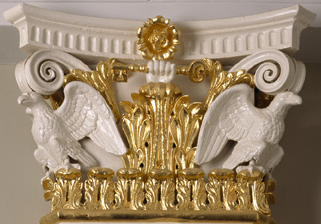 